《图纸通手机APP》使用手册目录一、 产品介绍	31． 整体介绍	32． 运行环境	4二、 我要看图	5三、 扫一扫	6四、 分享图纸	71． 一键分享	7分享网盘图纸	82． 我分享的图纸	83． 他人分享的图纸	10五、 图纸网盘	121． 上传文件	122． 我的文件	13（1） 新建文件夹	13（2） 缓存文件	14（3） 重命名文件	15（4） 移动文件	16（5） 分享文件	18（6） 删除文件	19（7） 禁止访问文件	203． 我的文件详情	21（1） 浏览文件	21（2） 评论批注	24六、 项目协作	251． 项目角色	252． 创建项目	273． 我的项目	29（1） 访问项目	29（2） 冻结项目	30（3） 加入项目	30（4） 删除项目	33（5） 退出项目	334． 项目成员	345． 项目文件	35（1） 上传文件	35（2） 新建文件夹	36（3） 缓存文件	37（4） 重命名文件	38（5） 移动文件	39（6） 分享文件	41（7） 删除文件	42（8） 禁止访问文件	436． 项目文件详情	43（1） 浏览文件	44（2） 评论批注	47七、 本地缓存	48八、 个人中心	491． 我的资料	502． 我的会员	513． 我的订单	534． 我的消息	54（1） 通知	54（2） 动态	55（3） 推送消息	56九、 搜索	56十、 附录：文件支持类型	57产品介绍整体介绍图纸通在线版APP首页主要包含8个功能区域，以及个人中心和联系方式入口：快速了解：图纸通新手引导入口，点击可查看部分功能帮助说明，快速体验；我要看图：直接从微信、QQ、钉钉中打开查看他人发送给你的3D和2D图纸，安卓手机可直接打开查看存储在手机本地的3D和2D图纸；扫一扫：支持扫描图纸文件二维码直接查看图纸，方便快捷；分享图纸：支持一键分享，查看分享图纸，方便沟通交流；图纸网盘：上传图纸到云端，便捷分享，在线访问；项目协作：在线管理项目文件，集看图、分享、批注、沟通、管理等多功能于一体；本地缓存：图纸缓存到本地，随时随地，方便查看；VIP会员：快捷查看会员信息，购买VIP会员。个人中心：包含个人资料、订单会员信息、帮助文档等内容；联系方式：包含我司联系电话、QQ、邮箱、官网等信息。运行环境电脑端：支持系统：Windows7、Windows10推荐浏览器：chrome、360浏览器（极速模式）移动端：支持系统：Android7.1及以上版本 、IOS 11.4及以上版本推荐浏览器：chrome、QQ我要看图APP支持从微信、QQ、钉钉等其他应用打开文件到图纸通。 支持打开文件格式详见附录。安卓APP可以使用我要看图功能，查看手机本地图纸。安卓APP和苹果APP可以查看最近查看过的图纸。小程序、微网页无【我要看图】功能。进入最近查看过的图纸详情页，可将图纸保存到网盘或分享，选择分享会先将图纸保存到网盘。扫一扫支持通过扫描图纸通的图纸二维码（分享、转发、下载地址的二维码等）查看图纸。分享图纸一键分享一键分享功能仅VIP用户可以使用。安卓APP通过一键分享功能，可分享图纸网盘文件，或上传手机本地图纸文件后分享。上传后的文件自动保存在“我的文件”列表根目录中，上传完成后可快捷分享给他人。IOS APP、小程序、微网页，通过一键分享，可分享图纸网盘文件。通过分享图纸网盘文件功能，可将已上传到图纸网盘中的图纸分享给他人。支持打开文件格式详见附录。我分享的图纸记录我分享给他人“我的文件”和“我的项目”中的文件。已失效的文件该临时文件详情链接失效，不可再次分享给好友，可以取消分享。点击【取消分享】，删除该文件临时详情的链接，其他用户再次查看该文件时会失效。我分享的图纸，点击可进入我的文件查看文件详情。可将该临时文件缓存到本地，或将详情链接再次分享给好友。他人分享的图纸显示他人分享给我“我的文件”中的和“我的项目”中的文件。用户访问他人分享的【我的文件】和【项目文件】链接且未保存到我的分享中，功能区别如下：浏览他人分享给我的图纸，无法查看批注评论，点击【保存到我的分享】按钮后存储在【他人分享的图纸】列表中。用户再次访问他人分享的【我的文件】和【项目文件】链接且已保存到我的分享中，或从他人分享给我的图纸访问文件详情，是项目成员的【项目文件】和【我的文件】可以查看使用批注评论功能。在他人分享的图纸文件详情页选择“转发”，可以通过复制链接、下载二维码、微信、QQ的方式转发页面。源文件被删除或分享文件失效无法查看。点击【删除】，删除他人分享给我的图纸的保存记录。图纸网盘上传文件安卓APP支持上传单个文件。上传功能仅VIP用户可以使用。选择文件上传后，需要设置该文件查看/下载的权限。支持上传文件格式详见附录。小程序，微网页，IOS APP无【上传文件】功能。 我的文件新建文件夹如果需要对文件进行分类管理，可以使用新建文件夹功能。点击【+】按钮后选择【新建文件夹】，可以在当前路径下新建文件夹，最多能创建3级文件夹（不包含根目录）。文件夹名称中不能输入字符/ \ * " < > | ?，最多只能输入128个字符。同一目录下不能存在同名文件夹。缓存文件APP支持缓存文件到本地，缓存后的viewer和缓存时文件转换内容保持一致。缓存成功后可在【本地缓存】中查看。缓存文件功能仅VIP会员可以使用。小程序，微网页无【缓存文件】功能。重命名文件如果需要重命名文件名，可以使用重命名文件名功能。在我的文件列表中，点击需要重命名的文件或文件夹【...】，向上滑动出现操作按钮，点击【重命名】按钮，可以重命名文件名。在“我的文件”中，可以任意重命名所有的文件名。移动文件如果需要移动文件的位置，可以使用移动文件功能。在我的文件列表中，点击需要移动的文件或文件夹【...】，向上滑动出现操作按钮，点击【移动】按钮，可以移动文件或文件夹。点击右上角的多选，显示可操作文件和文件夹的复选框，可进行批量移动。分享文件当需要发送“我的文件”列表中的文件链接给他人时，可以使用分享功能。在文件列表和文件详情页中，点击分享按钮可将文件分享给他人。点击【分享】按钮后，在弹出的窗口中选择分享链接的有效期、浏览次数以及是否加密，选择后可以选择“复制链接”、“下载二维码”、“分享到微信”或“分享到QQ”，将文件预览页创建并复制分享给他人。删除文件如果需要删除文件或文件夹，可以使用删除文件功能。在我的文件列表中，点击需要删除的文件或文件夹【...】，向上滑动出现操作按钮，点击【删除】按钮，可以删除文件或文件夹。点击右上角的多选，显示可操作文件和文件夹的复选框，可进行批量删除。禁止访问文件如果文件涉及色情，暴恐，政治敏感，公众人物，版权等疑似违规内容，或者收到投诉，图纸通会禁止访问该文件。您可以通过电话：400-0919-606申请取消禁止访问该文件。查看文件会提示：禁止访问！我的文件详情进入文件预览页，可以在页面中浏览已上传的模型、图纸和文档。除了可以浏览文件，还可以分享文件、缓存文件、评论文件。浏览文件 在3D模型预览中，鼠标点击视图右上角的立方体，可以调整模型视角方向；滚动鼠标滚轮可以缩放视角大小。点击底部的功能菜单按钮，可以对当前模型进行多种操作。功能菜单按钮说明：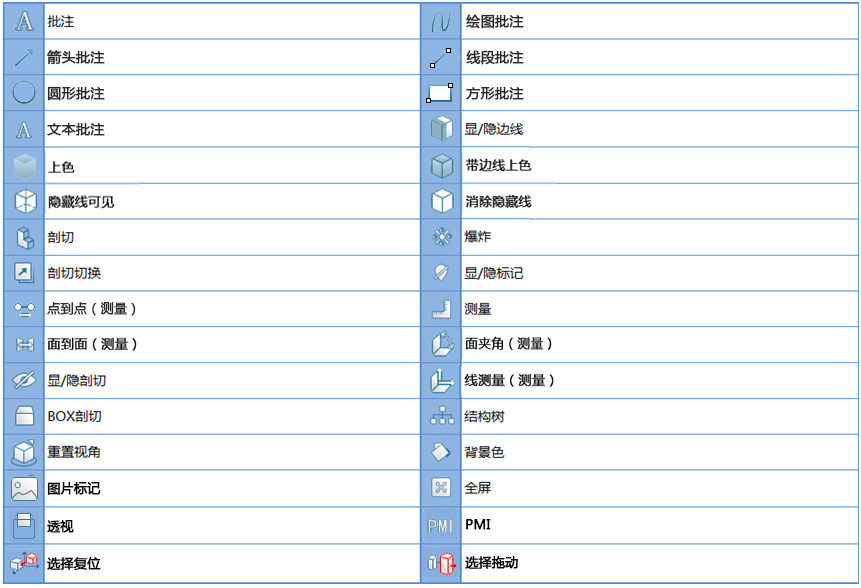 1.批注：进入批注工具选择按钮。2.绘图批注：使用鼠标绘制图形，并添加文字进行批注。3.箭头批注：使用鼠标绘制箭头，并添加文字进行批注。4.线段批注：使用鼠标绘制线段，并添加文字进行批注。5.圆形批注：使用鼠标绘制圆形，并添加文字进行批注。6.方形批注：使用鼠标绘制方形，并添加文字进行批注。7.文本批注：点击鼠标左键选择批注点后，输入文字进行批注。8.显/隐边线：点击显示/隐藏模型边线显示模式切换功能按钮。9.带边线上色：点击显示模型带边线上色。10.上色：点击显示模型不带边线上色。11.消除隐藏线：点击仅显示模型边线。12.隐藏线可见：点击显示模型隐藏线。13.爆炸：拖动滚动条设置爆炸零件间爆炸的距离。14.剖切：拖动剖切面、轴，设置剖切面位置和方向。15.剖切切换：切换剖切方向。16.显/隐剖切：显示/隐藏剖切平面。17.BOX剖切：拖动剖切面、轴，设置BOX剖切面位置。18.点到点（测量）：鼠标点击选择点位置，测量两个点之间的距离。19.面到面（测量）：鼠标点击选择面，测量两个面之间的距离。20.面夹角（测量）：鼠标点击选择面，测量两个面之间的夹角。21.线测量（测量）：鼠标点击选择线段或曲线测量长度，鼠标点击选择圆弧或圆测量测量半径。22.结构树：显示/隐藏三维模型的结构树。点击结构树中的显示装配体/零件属性。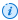 23.背景色：拖动滚动条设置背景色灰度。24.重置视角：恢复等轴侧视角。25.全屏：切换全屏/退出全屏。26.图片标记：选择本地图片对模型进行批注。27.PMI：显示/隐藏PMI信息，目前暂时只支持SOLIDWORKS零件、CATIA零件、NX零件、SETP 、JT格式。28.透视：透视/正交视角切换。29.选择拖动：选择装配体的某个零部件进行拖动。30.选择复位：选择某个被拖动的零部件进行复位。31.动态中心点切换：可以双击某一个零件后，可以将旋转中心点移动到双击的这个零件上，也可以在空白区域处双击，将旋转中心点移动到原始原点位置。 选中构件，显示操作“独立”和“隐藏”。当该文件已有隐藏构件，会显示“全部显示”。评论批注进入文件预览页，可以查看和使用评论批注功能。点击底部工具栏中的【批注】或【图片批注】按钮可以对当前文件进行批注。点击底部的【评论】按钮，在显示的评论页可以查看当前文件的评论，也可以对当前文件进行评论或回复评论。项目协作项目角色项目中的成员角色分为4种：创建者、管理者、参与者、查看者。不同的角色权限如下表所示：创建项目新建项目页面分为“基础设置”和“高级设置”2个标签页。“基础设置”可以输入项目名称和项目介绍，选择项目状态，创建一个项目。项目名称不能超过128个字符，不能输入字符/ \ * " < > | ?；项目介绍不能超过300个字符，无特殊字符限制；项目状态分为“公开项目”和“非公开项目”的两种项目状态，不同的项目状态功能如下表所示：“高级设置”只有创建者可以设置预览区域的背景图。在“预览区域背景图设置”可以分别设置PC端和移动端对应的预览区域背景图（2D/3D Viewer）。背景图上传图片需要支持格式jpg、png、bmp，横屏上传图片大小都不能超过10M；竖屏上传图片大小都不能超过5M。PC端上传图片推荐分辨率：1920*1080px，移动端上传图片推荐分辨率：1080*1920px。我的项目我的项目包括我创建的项目和我参与的项目。访问项目图纸通的项目内容只能由项目内成员进行访问，未加入项目的用户或未登录的用户无法查看项目的具体内容。具体权限区别如下表所示：冻结项目如果项目涉及色情，暴恐，政治敏感，公众人物，版权等疑似违规内容，或者收到投诉，图纸通会冻结该项目。您可以通过电话：400-0919-606申请解冻该项目。访问项目及项目内的文件时显示“项目已被冻结”。 加入项目主动申请在访问未加入的项目时，可以点击【申请加入项目】按钮提交加入项目的申请。“公开项目”申请者提交申请后，会自动加入项目，角色为查看者。“非公开项目”申请者提交申请后，项目创建者和管理者会收到提示短信。经项目创建者或管理者同意后方可加入项目。项目创建者或管理者同意或拒绝，申请者都会收到相应的短信提示。邀请当项目创建者或管理者参与者需要将项目外用户添加到项目成员中时，可以使用邀请功能。在项目列表中、项目详情页的左侧目录树、项目成员列表下方，点击【邀请】按钮，可以邀请他人成为项目成员。“公开项目”和“非公开项目”的项目创建者或管理者可以在弹窗中输入被邀请者的姓名和手机号，选择角色，直接邀请新成员加入项目。被邀请者加入项目后会收到相应的短信提示。“公开项目”的项目参与者也可以在弹窗中输入被邀请者的姓名和手机号，选择角色，直接邀请新成员加入项目。被邀请者加入项目后会收到相应的短信提示。“非公开项目”的项目参与者也可以在弹窗中输入被邀请者的姓名和手机号，选择角色，邀请新成员加入项目。发送邀请后，项目创建者和管理者会收到提示短信。通过项目创建者或管理者的同意后，被邀请者方可加入项目。被邀请者加入项目后，被邀请者和邀请者都会收到相应的短信提示。项目创建者拒绝被邀请者加入项目后，只有邀请者会收到相应的短信提示。   删除项目如果项目不再需要保留，可以使用“删除项目”的功能。在“我创建的项目”列表页，点击需要删除的项目【...】，向上滑动出现【邀请】和【删除】两个按钮，点击【删除】按钮，可以删除项目。项目删除后，项目中的所有文件和信息将一并删除。项目删除后无法恢复。退出项目如果不需要再参与项目，可以使用“退出项目”功能。在“我参与的项目”列表页，点击需要退出的项目【...】，向上滑动出现【邀请】和【退出】两个按钮，点击【退出】按钮，可以退出项目。退出项目后，“我参与的项目”列表页中不再显示该项目，其他项目成员继续使用该项目。退出项目后，“我”在项目内上传的文件将一并删除。项目成员如果需要查看项目成员信息，可以点击“项目成员”列表页，点击项目成员可以查看项目成员详情信息。创建者和管理者可以在用户信息页面中修改用户角色，参与者和查看者不能修改用户角色。查看者在查看用户信息时，手机号中间4位和单位全部内容需要显示*号。 项目文件上传文件安卓APP支持上传单个文件。上传功能仅创建者，管理者和参与者是VIP用户可以使用。选择文件上传后，需要设置该文件查看/下载的权限。支持上传文件格式详见附录。小程序，微网页，IOS APP无【上传文件】功能。新建文件夹如果需要对文件进行分类管理，可以使用新建文件夹功能。进入项目详情页，点击【+】按钮后选择【新建文件夹】，可以在当前路径下新建文件夹，最多能创建3级文件夹（不包含根目录）。文件夹名称中不能输入字符/ \ * " < > | ?，最多只能输入128个字符。只有项目创建者和管理者可以使用“新建文件夹”功能。缓存文件APP支持缓存文件到本地，缓存后的viewer和缓存时文件转换内容保持一致。缓存成功后可在【本地缓存】中查看。缓存文件功能仅VIP会员可以使用。小程序，微网页无【缓存文件】功能。 重命名文件如果需要重命名文件名，可以使用重命名文件名功能。进入项目详情页后，点击需要重命名的文件或文件夹【...】，向上滑动出现操作按钮，点击【重命名】按钮，可以重命名文件名。在“我创建的项目”中，可以任意重命名所有的文件名；在“我参与的项目”中，管理者可以任意重命名所有的文件名，参与者只能重命名我上传的文件，查看者不能重命名文件。移动文件如果需要移动文件的位置，可以使用移动功能。进入项目详情页后，点击需要移动的文件或文件夹【...】，向上滑动出现操作按钮，点击【移动】按钮，可以移动文件的位置。点击右上角的多选，显示可操作文件和文件夹的复选框，可进行批量移动。在“我创建的项目”中，可以任意移动所有的文件；在“我参与的项目”中，管理者可以任意移动所有的文件，参与者只能移动我上传的文件，查看者不能移动文件。分享文件当需要发送项目内“文件列表”中的文件链接给他人时，可以使用分享功能。在项目文件列表和文件详情页中，点击分享按钮可将文件分享给他人。点击【分享】按钮后，在弹出的窗口中选择分享链接的有效期、浏览次数以及是否加密，选择后可以选择“复制链接”、“下载二维码”、“分享到微信”或“分享到QQ”，将文件预览页创建并复制分享给他人。删除文件如果需要删除文件或文件夹，可以使用删除功能。进入项目详情页后，点击需要删除的文件或文件夹【...】，向上滑动出现操作按钮，点击【删除】按钮，可以删除文件或文件夹。点击右上角的多选，显示可操作文件和文件夹的复选框，可进行批量删除。在“我创建的项目”中，可以任意删除所有的文件和文件夹；在“我参与的项目”中，管理者可以任意删除所有的文件和文件夹，参与者只能删除我上传的文件，查看者不能删除文件。禁止访问文件如果文件涉及色情，暴恐，政治敏感，公众人物，版权等疑似违规内容，或者收到投诉，图纸通会禁止访问该文件。您可以通过电话：400-0919-606申请取消禁止访问该文件。查看文件会提示：禁止访问！项目文件详情进入文件预览页，可以在页面中浏览已上传的模型、图纸和文档。除了可以浏览文件，还可以分享文件、缓存文件、评论文件。浏览文件在3D模型预览中，鼠标点击视图右上角的立方体，可以调整模型视角方向；滚动鼠标滚轮可以缩放视角大小。点击底部的功能菜单按钮，可以对当前模型进行多种操作。功能菜单按钮说明：1.批注：进入批注工具选择按钮。2.绘图批注：使用鼠标绘制图形，并添加文字进行批注。3.箭头批注：使用鼠标绘制箭头，并添加文字进行批注。4.线段批注：使用鼠标绘制线段，并添加文字进行批注。5.圆形批注：使用鼠标绘制圆形，并添加文字进行批注。6.方形批注：使用鼠标绘制方形，并添加文字进行批注。7.文本批注：点击鼠标左键选择批注点后，输入文字进行批注。8.显/隐边线：点击显示/隐藏模型边线显示模式切换功能按钮。9.带边线上色：点击显示模型带边线上色。10.上色：点击显示模型不带边线上色。11.消除隐藏线：点击仅显示模型边线。12.隐藏线可见：点击显示模型隐藏线。13.爆炸：拖动滚动条设置爆炸零件间爆炸的距离。14.剖切：拖动剖切面、轴，设置剖切面位置和方向。15.剖切切换：切换剖切方向。16.显/隐剖切：显示/隐藏剖切平面。17.BOX剖切：拖动剖切面、轴，设置BOX剖切面位置。18.点到点（测量）：鼠标点击选择点位置，测量两个点之间的距离。19.面到面（测量）：鼠标点击选择面，测量两个面之间的距离。20.面夹角（测量）：鼠标点击选择面，测量两个面之间的夹角。21.线测量（测量）：鼠标点击选择线段或曲线测量长度，鼠标点击选择圆弧或圆测量测量半径。22.结构树：显示/隐藏三维模型的结构树。点击结构树中的显示装配体/零件属性。23.背景色：拖动滚动条设置背景色灰度。24.重置视角：恢复等轴侧视角。25.全屏：切换全屏/退出全屏。26.图片标记：选择本地图片对模型进行批注。27.PMI：显示/隐藏PMI信息，目前暂时只支持SOLIDWORKS零件、CATIA零件、NX零件、SETP 、JT格式。28.透视：透视/正交视角切换。29.选择拖动：选择装配体的某个零部件进行拖动。30.选择复位：选择某个被拖动的零部件进行复位。31.动态中心点切换：可以双击某一个零件后，可以将旋转中心点移动到双击的这个零件上，也可以在空白区域处双击，将旋转中心点移动到原始原点位置。选中构件，显示操作“独立”和“隐藏”。当该文件已有隐藏构件，会显示“全部显示”。评论批注进入文件预览页，可以查看和使用评论批注功能。点击底部工具栏中的【批注】或【图片批注】按钮可以对当前文件进行批注。点击底部的【评论】按钮，在显示的评论页可以查看当前文件的评论，也可以对当前文件进行评论或回复评论。查看者没有权限使用批注功能。本地缓存APP支持VIP会员将文件缓存到本地。在“本地缓存”页中可以查看从“我的项目”和“我的文件”中缓存的文件，缓存到本地的文件只能在本地查看，不支持其他操作。本地缓存的文件可以手动删除，删除后会清除该文件的缓存记录。个人中心个人中心：包含个人资料、订单会员信息、通知推送消息、帮助文档、清理缓存等内容。 我的资料当需要修改用户个人信息或登录密码时，可以在“个人中心”里的“我的资料”中进行修改。在“个人中心”页中点击【我的资料】可以在“我的资料”页修改用户个人信息及登录密码等信息。【我的资料】包含基本信息，详细信息，修改头像和设置密码。基本信息：可以修改用户的用户名，手机号和邮箱。详细信息：包含职业信息，联系信息，其他。其中姓名和单位是必填项。修改头像：修改头像可以本地上传。设置密码：设置密码可以登录密码或手机验证码进行修改。我的会员当需要查看当前的会员权益或需要购买VIP时，可以在“个人中心”里的“我的会员”中查看并购买。点击底部功能栏的【个人中心】打开“个人中心”页，在“个人中心”页中点击【我的会员】可以在“我的会员”页查看当前已拥有的会员权益。点击【购买VIP会员】按钮，可以进入购买VIP页面，在该页面可以选择购买VIP的时间。点击【免费试用VIP】按钮，弹出确认框，确认是否开始试用。确认试用VIP，用户会员状态更新为VIP会员。每个用户仅可申请试用一次VIP会员。已试用或购买过VIP会员的用户无法再申请免费试用。点击【确定购买】后在支付页面完成支付后立即生效。我的订单当需要查看已购买的产品订单时，可以在“个人中心”里的“我的订单”中查看订单的详细信息，可以查看已购买并付款成功的订单信息列表。我的消息包含通知、动态、推送消息等内容。通知如果“非公开项目”有用户主动申请加入“我创建的项目”，或有人被邀请加入“我创建的项目”时，可以在“我的通知页”查看并审批加入项目的请求。点击【我的消息】进入【通知】页面，可以查看并审批申请加入项目和邀请加入项目的通知。点击【同意】，该申请加入项目成员可成功加入项目；点击【拒绝】，该申请被拒绝；点击【取消】，收起审核操作弹层。动态当需要查看文件和批注评论相关的动态信息时，可以在“动态”中进行查看。点击【我的消息】进入【动态】页面，可以查看所有文件上传/删除信息、评论/批注/回复信息。推送消息显示最近10条收到的推送消息，包含推送消息标题、推送消息内容、推送时间。搜索如果需要快速搜索项目名称、文件名称，可以使用搜索功能。在页面顶部的搜索输入框中输入搜索关键字后，点击【搜索】按钮，可以进行搜索。  模糊搜索当前用户拥有的所有项目和文件。搜索结果排列的方式先按照我创建的项目-我参与的项目-我创建的项目的文件-我参与的项目的文件-我上传的文件-我浏览的文件；其次按照匹配度-上传时间-回复时间-项目名称-上传者姓名排序。附录：文件支持类型文件模型上传支持类型如下：功能项目文件项目文件我的文件项目/文件功能项目成员非项目成员登录用户未登录用户预览模型√√√√使用批注功能√×（申请加入项目）√×（登录）查看批注评论功能/使用评论功能√×××权限权限权限角色权限角色权限角色权限角色权限权限权限权限创建者管理者参与者查看者删除项目删除项目删除项目√×××退出项目退出项目退出项目×√√√编辑项目基本设置基本设置√√××编辑项目背景图设置背景图设置√×××上传文件（VIP）上传文件（VIP）上传文件（VIP）√√√×删除文件删除文件删除文件√√仅可删除自己上传的文件×移动文件移动文件移动文件√√仅可移动自己上传的文件×移动文件夹移动文件夹移动文件夹√√××重命名文件重命名文件重命名文件√√仅可重命名自己上传的文件×新建文件夹新建文件夹新建文件夹√√××批量移动移动√√仅可移动自己上传的文件×批量删除删除√√仅可删除自己上传的文件×删除项目成员删除管理者删除管理者√×××删除项目成员删除参与者删除参与者√√××删除项目成员删除查看者删除查看者√√××设置成员角色设置管理者设置管理者√×××设置成员角色设置参与者设置参与者√√××设置成员角色设置查看者设置查看者√√××邀请新成员邀请新成员邀请新成员√（无需审批）√（无需审批）√×审批权限（收到相应通知）审批权限（收到相应通知）审批权限（收到相应通知）√√××评论、回复评论、回复新增√√√√评论、回复评论、回复删除√√仅可删除自己的仅可删除自己的批注批注批注√√√×项目功能区别公开项目非公开项目参与者邀请新成员或有新成员主动申请加入该项目无需审批，无推送和短信需要创建者或管理者审批，有推送和短信新成员加入项目时默认角色查看者参与者项目成员上限不限后台配置数量权限项目成员非项目成员或未登录用户访问项目概况页√×访问项目动态页√×访问文件列表页√×访问项目成员页√×使用评论/批注功能√×查看评论/批注内容√×访问文件预览页√×申请加入项目×√软件名称版本文件格式上传入口 SolidWorks98 - 2018.sldprt3D图Pro/E / CreoPro/E 16 - Creo 5.0.prt, .prt.*3D图Solid EdgeV18 - ST10.par, .psm3D图InventorV11 - 2019.ipt (V6 – V2019)3D图NX1 - 12.prt3D图CATIA V5R8 - R27.CATPart3D图CATIA V5（V5-V6R2018）.CATPart3D图3DEXPERIENCE/CATIA V6V6R2018x.CATPart3D图Parasolid9.0 - 30.0.198.x_t3D图3D ACIS ModelerR1 - 2018 1.0.sat,3D图STEPAP203, AP214, AP242.stp, .step3D图IGES5.3及以下版本.igs3D图STL--.stl3D图JTJT8.x，9.x，10and10.2.jt3D图VDA-FS1.0 - 2.0.vda3D图3DXML--.3dxmlDWG2.5-2.19.dwg2D图DXF2.5-2.19.dxf2D图MicroStation V7-V8.dgn2D图PDF--.pdf2D图/文档Word--.doc, .docx, .docm文档Excel--.xls, .xlsx, .xlsb, .xlsm文档PPT--.ppt, .pptx, .pptm文档图片--.bmp,.jpg,.jpeg,.png,.gif文档图片--.tif,.tiff,.pcx,.tga,.icb,.vst,.exif,.fpx,.svg,.psd,.pdd,.psdt,.cdr,.pcd,.ufo,.eps,.ai,.raw,.WMF,webp,psb,rle,dib,dcm,dc3,dic,iff,tdi,jpf,jpx,jp2,j2c,j2k,jpc,jps,pdp,pxr,pbm,pgm,ppm,pnm,pfm,pam,sct,mpo。其他视频--wmv、asf、asx、rm、rmvb、mp4、3gp、mov、m4v、avi、dat、mkv、flv、vob。其他Project--.mpp其他